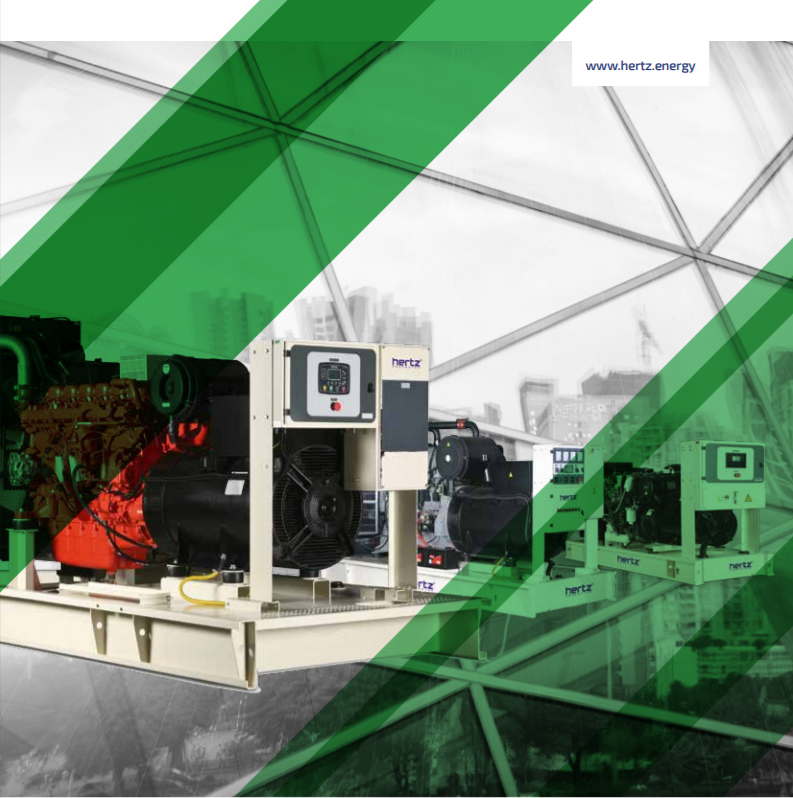 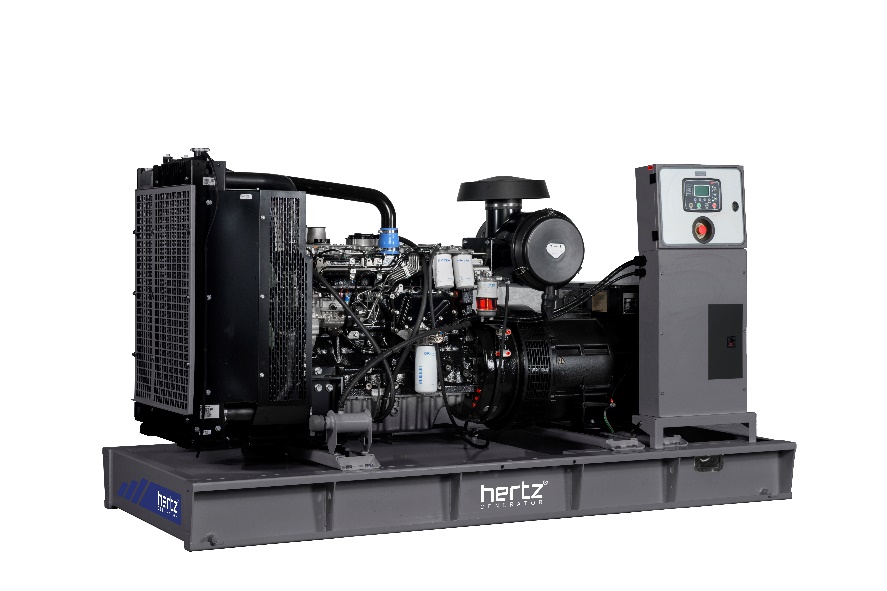 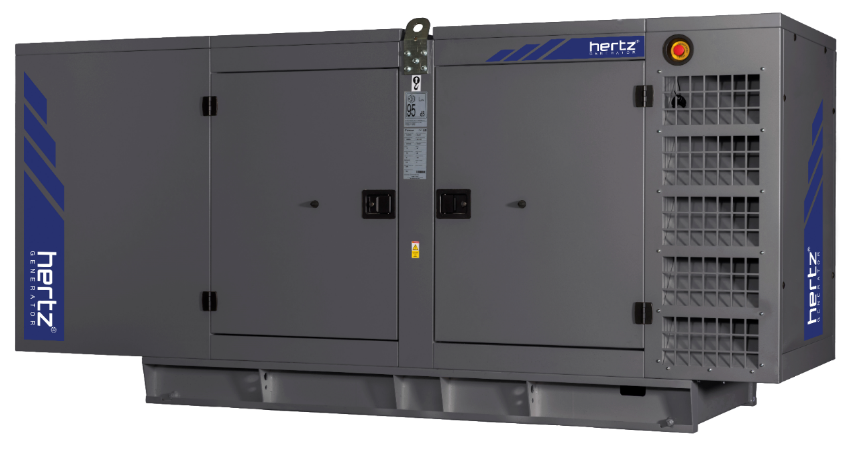 Технические характеристики дизельного электроагрегата№МодельМодельHG 130 DC1Марка двигателяМарка двигателяDOOSAN2Страна производительСтрана производительКорея3Марка альтернатораМарка альтернатораCROMPTON4Страна производительСтрана производительИндия5Максимальная мощность, кВАМаксимальная мощность, кВА1306Максимальная мощность, кВтМаксимальная мощность, кВт1047Номинальная мощность, кВАНоминальная мощность, кВА1208Номинальная мощность, кВтНоминальная мощность, кВт969Модель двигателяМодель двигателяD1146T10Кол-во цилиндров / КонфигурацияКол-во цилиндров / Конфигурация6 – в ряд11Объем двигателя, лОбъем двигателя, л8,112Диаметр цилиндра / Ход поршня, ммДиаметр цилиндра / Ход поршня, мм111 / 13913Степень сжатияСтепень сжатия16,8:0114НаддувНаддувТурбированный15Регулятор частоты оборотов двигателяРегулятор частоты оборотов двигателяМеханический16Тип охлажденияТип охлажденияЖидкостное 17Объем охлаждающей жидкости, лОбъем охлаждающей жидкости, л38,518Объем системы смазывания, лОбъем системы смазывания, л15,519Электрическая системаЭлектрическая система2420Скорость / ЧастотаСкорость / Частота1500 rpm / 50Hz21Максимальная мощность двигателя, kWmМаксимальная мощность двигателя, kWm11822Расход топлива, л/час110%2722Расход топлива, л/час100%25,922Расход топлива, л/час75%19,522Расход топлива, л/час50%13,623Температура выхлопных газов, СТемпература выхлопных газов, С52024Поток выхлопных газов, м3/минПоток выхлопных газов, м3/мин21,225Поток воздуха для горения, м3/минПоток воздуха для горения, м3/мин6,726Поток охлаждающего воздуха, м3/минПоток охлаждающего воздуха, м3/мин22527Модель альтернатораМодель альтернатораG1R250SD28Количество фазКоличество фаз329Коэффициент мощностиКоэффициент мощности0,830Количество опорКоличество опородна31Количество полюсовКоличество полюсов432Количество наконечниковКоличество наконечников1233Стабильность напряженияСтабильность напряжения±1%34Класс изоляцииКласс изоляцииH35Степень защитыСтепень защитыIP 2336Система возбужденияСистема возбужденияАVR, бесщеточный37Тип соединенияТип соединениязвезда38Суммарные гармонические искаженияСуммарные гармонические искажения< %2,539Частота, HzЧастота, Hz5040Выходное напряжение, VACВыходное напряжение, VAC230 / 40041Заявленная мощность, кВАЗаявленная мощность, кВА137,542Эффективность, %Эффективность, %91,943Габариты в открытом исполнении, ШхДхВ ммГабариты в открытом исполнении, ШхДхВ мм1100 x 2350 x 148044Габариты в кожухе, ШхДхВ ммГабариты в кожухе, ШхДхВ мм1100 x 3320 x 160045Вес в открытом исполнении, кгВес в открытом исполнении, кг153846Вес в кожухе, кгВес в кожухе, кг195947Бак, лБак, л260